.BEGIN DANCE AT VOCAL. DANCE SEQUENCE:  A, A, B, A, A, B, A,A, TAG  A AA  SECTION 1 :     SHAKE HIP RIGHT AND LEFT  (2 X).   RF CROSS ROCK FRONT RECOVER,  LF CROSS ROCK FRONT RECOVERA  SECTION  2 : RIGHT LOCKSTEP, LEFT LOCKSTEP. (2 X ) WITH KNEE SLIGHTLY POPA  SECTION  3 : RIGHT MAMBO  RECOVER, LEFT MAMBO  RECOVER ( 2 X )A SECTION 4 : RIGHT JAZZ BOX, ¼  turn ( 2 x )B SECTION  1  :  WALK FORWARD  R,L,R ,LF SCUFF  ,POINT, HIP SHAKE R,L,R.B SECTION  2 :  STEP ,TOUCH BACKWARD, END WITH LF STEP CLOSE NEXT TO RF.B SECTION 3 :   OUT OUT IN IN, RF MAMBO FWD, RECOVER ,LF MAMBO FWD,  RECOVER.,RF & LF SIDE MAMBO,  RF PADDLE TO NEXT WALL.TAG  :     RF PADDLE ONE WHOLE ROUND TO  6 0’CLOCK.  (8 COUNTS.)MOVE HIP TO RIGHT HOLD.(2 COUNTS) MOVE HIP TO LEFT HOLD.(2 COUNTS)  .DANCE THE LAST A FACING 12 0’CLOCK ENDING WITH 2 JAZZ BOX WITHOUT ¼ TURN.wchengfong @yahoo.com  /sallywcfong@gmail.com   - Happy dancing.Love You More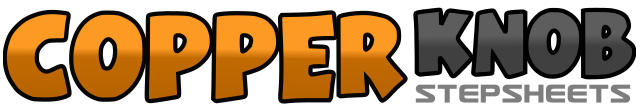 .......Count:64Wall:2Level:Phrased Beginner.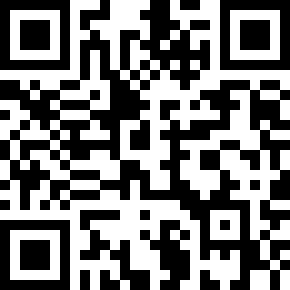 Choreographer:Foo Sally (MY) - November 2019Foo Sally (MY) - November 2019Foo Sally (MY) - November 2019Foo Sally (MY) - November 2019Foo Sally (MY) - November 2019.Music:Ai Ni Zai Xin Kou Nan Kai (愛你在心口難開) - Feng Fei Fei (鳳飛飛)Ai Ni Zai Xin Kou Nan Kai (愛你在心口難開) - Feng Fei Fei (鳳飛飛)Ai Ni Zai Xin Kou Nan Kai (愛你在心口難開) - Feng Fei Fei (鳳飛飛)Ai Ni Zai Xin Kou Nan Kai (愛你在心口難開) - Feng Fei Fei (鳳飛飛)Ai Ni Zai Xin Kou Nan Kai (愛你在心口難開) - Feng Fei Fei (鳳飛飛)........1 -  4Move hip to right side  and then to Left side. (Twice )5 & 6RF Cross rock in front of LF, RF recover next to LF      .7 & 8LF cross rock in front of RF,  LF recover  next to RF.1 & 2RF step  forward to right , LF step behind  RF, RF step forward.3 & 4LF  step forward to Left  side ,RF step behind  LF , LF step forward.5 & 6RF step  forward to right , LF step behind  RF, RF step forward7 & 8LF  step forward to Left  side ,RF step behind  LF , LF step forward1 & 2RF step to the right LF step in place. .RF step close  to LF.3 & 4LF step to left. RF step in place. LF step close to RF.5 & 6RF step to the right LF step in place. .RF step close  to LF7 & 8LF step to left. RF step in place. LF close to RF.1 -  4RF cross over LF,LF step behind RF, RF ¼ turn R , LF step next to RF.5 -  8RF cross over LF,LF step behind RF, RF ¼ turn R , LF step next to RF1 – 3RF  step forward follow with LF then RF.4  -5LF scuff and point.6 - 8Shake hip to the right ,Left and right.1 -8LF step back ( 1 ), RF touch ,( 2) , RF step back (3 ) , LF touch (4) LF step back (5) ,RF touch (6) RF step back (7) LF step next to RF (8 )1 – 4RF step fwd , LF step fwd , RF step backward, LF step backward close to RF.5 & 6, 7 & 8RF mambo fwd recover, LF mambo  fwd  recover.1 & 2, 3 &4RF step to right side,recover. LF step to Left side recover next to RF.5 & 6 & 7 &8RF paddle from  Left  to next wall .1-  8LF Paddle one whole round with 8 counts.  ( 6 0’CL0CK )1 - 2  , 3 - 4Move  hip to right hold,   Move hip to left hold.